Appendix IRadiographic measurements used in SMA study.  (Upright films used if available).Anterior Posterior Radiographs1)  Max Coronal Cobb – Largest Cobb angle of largest curve2)  S1-L1 vertical distance – Measure distance (mm) from mid-point of S1 endplate to the midpoint of the superior endplate of L13)  T12-T1- vertical distance from midpoint of inferior endplate of T12 to the midpoint of the superior endplate of T14) Space Available for Lung – See Figure Below from Campbell et al JBJS 2003.[10]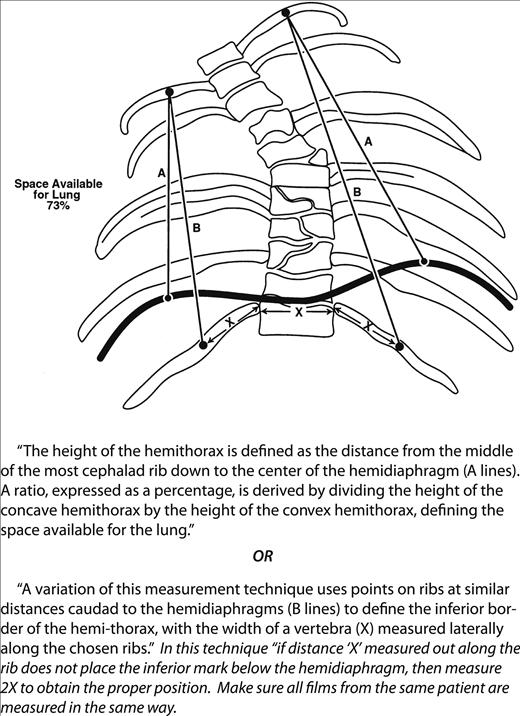 5) Smallest Rib Vertebral Angle (most acute angle)  RVA and RVDA, From Corona et al. JBJS 2012; adapted from Mehta JBJS Br. 1972.[23, 24]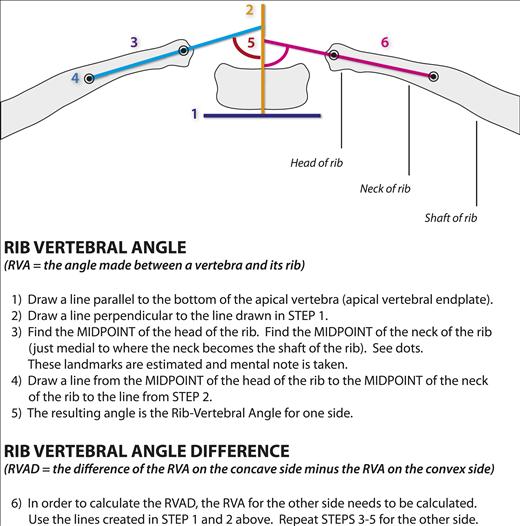 7)  Width Chest Cavity -Inner rib to inner rib (measured in (mm) at the widest spot)8)  Pelvic Obliquity – Iliac crest from horizontal (or clavicles if supine).Lateral RadiographMaximum Chest Depth – distance from posterior aspect of sternum/or rib (anteriorly) with the anterior edge of posterior rib. (widest measurement)Thoracic Kyphosis – T2-T12, the angle formed between the superior endplate of T2 and the inferior endplate of T12.